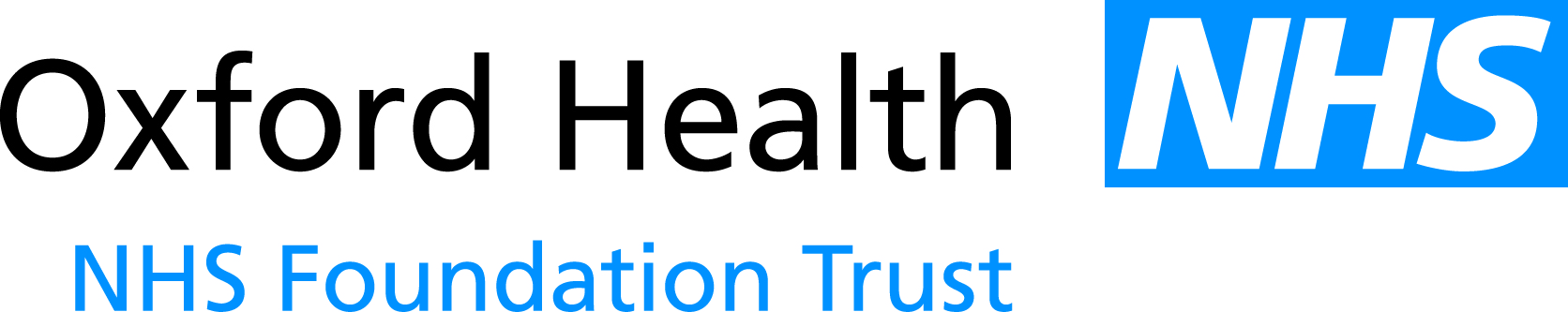 BOARD OF DIRECTORS MEETING- meeting held in public –Wednesday, 29 March 201708:30 – 12:00Oak Room, Learning & Development5th Floor, Unipart House, Cowley, Oxford OX4 2PG (Sat Nav OX4 6LN)AgendaIndicative TimeWelcome and Apologies for AbsenceMGH08:30INTRODUCTORY ITEMSDeclarations of Interest (oral report)To confirm Directors’ interestsMGH08:30Minutes and Matters Arising of the Board of Directors Meeting Held on 22 February 2017 (paper – BOD 25/2017)To confirm the Minutes of the meeting and report on matters arisingMGH08:35Report on Council of Governors’ Meeting on 08 March 2017 (oral update)To noteMGH/KR08:45Chief Executive’s Report (paper – BOD 26/2017)  To noteSB08:50Chief Operating Officer’s Report (paper – BOD 27/2017) To  noteDH 09:25SAFETY & QUALITY Quality Account update (paper – BOD 28/2017)To note RA09:40Quality and Safety Report: Safety (paper – BOD 29/2017)  To  noteRA09:50Inpatient Safer Staffing (Nursing) (paper – BOD 30/2017)  To noteRA10:00FINANCE, PERFORMANCE & GOVERNANCEFinance Report (paper – BOD 31/2017)To  noteMMcE10:10 Performance Report (paper – BOD 32/2017)  To  noteMMcE10:20Workforce Performance Report  (paper – BOD 33/2017)To  noteTB/MMcE10:35Employer-Based Clinical Excellence Awards Report 
(paper – BOD 34/2017)To approveMHa10:50Research and Development Report  (paper – BOD 35/2017)To noteMHa11:00Constitution Review and Engagement Policy (paper – BOD 36/2017)To approveKR11:15Corporate Registers:Register of Application of Seal (paper – BOD 37/2017)Register of Gifts, Hospitality & Sponsorship (paper – BOD 38/2017)To noteKR11:25STAFF AND PATIENT EXPERIENCE PRESENTATIONSAdult Directorate – patient story (presentation)  To noteThe patient stories presented to Board may have certain details anonymised to protect individuals’ confidentiality; permissions have been granted.RA11:35STRATEGY & PARTNERSHIPNo separate itemsREPORTS/RECOMMENDATIONS FROM COMMITTEESMinutes from Committees:Finance and Investment Committee – 31 January 2017 (paper – BOD 39/2017)Quality Committee – 08 February 2017 (paper – BOD 40/2017)LWMGH11:50Any Other Business and confirmation of any changes to strategic risksMGH11:55Meeting Close12:00Date of next meeting:    Wednesday, 26 April 2017